                                                 Тема «Фрукты»															                                   			Родителям рекомендуется:  						 		 Учите детей называть и показывать натуральные фрукты (яблоко, груша, банан, виноград, лимон, апельсин, мандарин, персик и т. д),  закрепить обобщающее понятие «фрукты».   1.Дыхательная гимнастика: «Бабочка»: Сдуть «бабочку» с цветочка;  попорхать, как бабочки.  (бабочку можно смастерить из лёгкой салфетки)                                                                                              «Птичка»:  Помахать руками, как птичка крыльями. На вдохе (вдох через нос, не поднимая плеч) поднять руки вверх, на выдохе опустить. 2. Артикуляционная гимнастика (5 раз каждое упражнение):•  открыть широко рот — закрыть;•  показать длинный язык — убрать;•  язык бегает вправо-влево;•  показать зубы;•  улыбка (произносить «И») — трубочка (произносить «У»).3. Пальчиковая гимнастика «Мы делили апельсин»4.Дидактическая игра «Какой по вкусу этот фрукт?»Взрослый бросает ребёнку  мяч, спрашивая:Лимон какой? (- Кислый.)Слива какая? (— Сладкая.) И т.д.Взрослый поправляет ребёнка при неверном согласовании в роде.					5. Игра с речевым сопровождением «Яблочко»Раскрась только маленькие яблочки в зелёный, желтый, красный цвет               											                                                                                              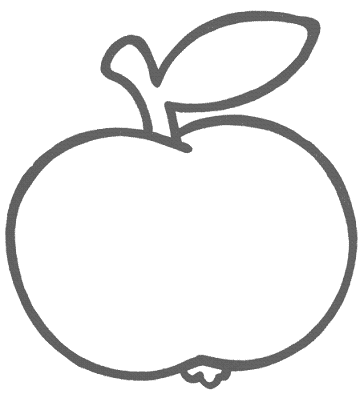  Мы делили апельсин.Сжимание и разжимание кулачков.Много нас, а он один. Эта долька для ежа,Поочередное загибание пальчиковЭта долька для чижа,левой руки пальцами правой, начинаяЭта долька для котят,с мизинца.Эта долька для утят.Поделили все, ура!Поднять руки с разведенными пальцами вверх.Ну, а волку - кожура.Показать вытянутые вперед ладошки.Ребёнок с о взрослым  идут по кругу друг за другом и имитируют действия в соответствии с текстом:Ребёнок с о взрослым  идут по кругу друг за другом и имитируют действия в соответствии с текстом:Катя шла-шла-шла,Ребёнок и взрослый  шагают,Катя яблочко нашла.нагибаются, «поднимают яблочко»,Села, поела,приседают, «кушают яблочко».Опять пошла.Шагают.